Идентификациони број листе РЕЗУЛТАТ НАДЗОРА У БОДОВИМА: Надзором УТВРЂЕНИ БРОЈ БОДОВА: _________  ПРИСУТНО ЛИЦЕ                                                                             РЕПУБЛИЧКИ  	 	          	 	 	 	                                 КОМУНАЛНИ ИНСПЕКТОР   ____________________                       М.П.                                  __________________________ 0 0 0 0 1 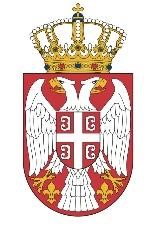                     Република Србија МИНИСТАРСТВО ГРАЂЕВИНАРТСВА,       САОБРАЋАЈА И ИНФРАСТРУКТУРЕ Сектор за инспекцијски надзор  Одсек за инспекцијске послове у области комуналних делатностиСНАБДЕВАЊЕ ВОДОМ ЗА ПИЋЕ -јединица локалне самоуправе- Закон о комуналним делатностима (''Службени гласник РС“, бр. 88/11 и 104/16)  СНАБДЕВАЊЕ ВОДОМ ЗА ПИЋЕ -јединица локалне самоуправе- Закон о комуналним делатностима (''Службени гласник РС“, бр. 88/11 и 104/16)  СНАБДЕВАЊЕ ВОДОМ ЗА ПИЋЕ -јединица локалне самоуправе- Закон о комуналним делатностима (''Службени гласник РС“, бр. 88/11 и 104/16)  СНАБДЕВАЊЕ ВОДОМ ЗА ПИЋЕ -јединица локалне самоуправе- Закон о комуналним делатностима (''Службени гласник РС“, бр. 88/11 и 104/16)  СНАБДЕВАЊЕ ВОДОМ ЗА ПИЋЕ -јединица локалне самоуправе- Закон о комуналним делатностима (''Службени гласник РС“, бр. 88/11 и 104/16)  СНАБДЕВАЊЕ ВОДОМ ЗА ПИЋЕ -јединица локалне самоуправе- Закон о комуналним делатностима (''Службени гласник РС“, бр. 88/11 и 104/16)  СНАБДЕВАЊЕ ВОДОМ ЗА ПИЋЕ -јединица локалне самоуправе- Закон о комуналним делатностима (''Службени гласник РС“, бр. 88/11 и 104/16)  СНАБДЕВАЊЕ ВОДОМ ЗА ПИЋЕ -јединица локалне самоуправе- Закон о комуналним делатностима (''Службени гласник РС“, бр. 88/11 и 104/16)  СНАБДЕВАЊЕ ВОДОМ ЗА ПИЋЕ -јединица локалне самоуправе- Закон о комуналним делатностима (''Службени гласник РС“, бр. 88/11 и 104/16)  Да ли се у јединици локалне самоуправе обавља комунална делатност снабдевање водом за пиће?Да ли се у јединици локалне самоуправе обавља комунална делатност снабдевање водом за пиће?Да ли се у јединици локалне самоуправе обавља комунална делатност снабдевање водом за пиће?Да ли се у јединици локалне самоуправе обавља комунална делатност снабдевање водом за пиће?  Да - 2        Не - 0   Да - 2        Не - 0   Да - 2        Не - 0   Да - 2        Не - 0   Да - 2        Не - 0   Да - 2        Не - 0 2. Да ли се у оквиру комуналне делатности снабдевања водом за пиће врши: Захватање; Пречишћавање; Прерада; испорука воде водоводном мрежом до мерног инструмента; да ли је обухваћен мерни инструмент. 2. Да ли се у оквиру комуналне делатности снабдевања водом за пиће врши: Захватање; Пречишћавање; Прерада; испорука воде водоводном мрежом до мерног инструмента; да ли је обухваћен мерни инструмент. 2. Да ли се у оквиру комуналне делатности снабдевања водом за пиће врши: Захватање; Пречишћавање; Прерада; испорука воде водоводном мрежом до мерног инструмента; да ли је обухваћен мерни инструмент. 2. Да ли се у оквиру комуналне делатности снабдевања водом за пиће врши: Захватање; Пречишћавање; Прерада; испорука воде водоводном мрежом до мерног инструмента; да ли је обухваћен мерни инструмент.   Да - 2         Не - 0   Да - 2         Не - 0   Да - 2         Не - 0   Да - 2         Не - 0   Да - 2         Не - 0   Да - 2         Не - 0   Да - 2         Не - 0   Да - 2         Не - 0   Да - 2         Не - 0   Да - 2         Не - 0   Да - 2         Не - 0   Да - 2         Не - 0   Да - 2         Не - 0   Да - 2         Не - 0   Да - 2         Не - 0   Да - 2         Не - 0   Да - 2         Не - 0   Да - 2         Не - 0   Да - 2         Не - 0   Да - 2         Не - 0   Да - 2         Не - 0   Да - 2         Не - 0   Да - 2         Не - 0   Да - 2         Не - 0   Да - 2         Не - 0   Да - 2         Не - 0   Да - 2         Не - 0   Да - 2         Не - 0   Да - 2         Не - 0   Да - 2         Не - 0 3. Број насељених места у јединици локалне самоуправе. 3. Број насељених места у јединици локалне самоуправе. 3. Број насељених места у јединици локалне самоуправе. 3. Број насељених места у јединици локалне самоуправе. 4. Који проценат територије јединице локалне самоуправе је обухваћен обављањем комуналне делатности снабдевање водом за пиће? 4. Који проценат територије јединице локалне самоуправе је обухваћен обављањем комуналне делатности снабдевање водом за пиће? 4. Који проценат територије јединице локалне самоуправе је обухваћен обављањем комуналне делатности снабдевање водом за пиће? 4. Који проценат територије јединице локалне самоуправе је обухваћен обављањем комуналне делатности снабдевање водом за пиће?   Преко 50% - 1  Мање од 50% - 0   Преко 50% - 1  Мање од 50% - 0   Преко 50% - 1  Мање од 50% - 0   Преко 50% - 1  Мање од 50% - 0   Преко 50% - 1  Мање од 50% - 0   Преко 50% - 1  Мање од 50% - 0 5. Укупан број становника у јединици локалне самоуправе.5. Укупан број становника у јединици локалне самоуправе.5. Укупан број становника у јединици локалне самоуправе.5. Укупан број становника у јединици локалне самоуправе.5. Укупан број корисника који је обухваћен услугом снабдевања водом за пиће?   5. Укупан број корисника који је обухваћен услугом снабдевања водом за пиће?   5. Укупан број корисника који је обухваћен услугом снабдевања водом за пиће?   5. Укупан број корисника који је обухваћен услугом снабдевања водом за пиће?   6. Да ли се врши испитивање здравствене и хигијенске исправности воде према прописаним стандардима и нормативима?  6. Да ли се врши испитивање здравствене и хигијенске исправности воде према прописаним стандардима и нормативима?  6. Да ли се врши испитивање здравствене и хигијенске исправности воде према прописаним стандардима и нормативима?  6. Да ли се врши испитивање здравствене и хигијенске исправности воде према прописаним стандардима и нормативима?    Да - 2         Не - 0   Да - 2         Не - 0   Да - 2         Не - 0   Да - 2         Не - 0   Да - 2         Не - 0   Да - 2         Не - 0 7. Да ли је јединица локалне самоуправе својом Одлуком, у складу са статутом, предвидела да градска општина, месна заједница или други облици месне самоуправе обављају одређене послове у вези са обезбеђивањем услова за обављање комуналне делатности снабдевање водом за пиће? 7. Да ли је јединица локалне самоуправе својом Одлуком, у складу са статутом, предвидела да градска општина, месна заједница или други облици месне самоуправе обављају одређене послове у вези са обезбеђивањем услова за обављање комуналне делатности снабдевање водом за пиће? 7. Да ли је јединица локалне самоуправе својом Одлуком, у складу са статутом, предвидела да градска општина, месна заједница или други облици месне самоуправе обављају одређене послове у вези са обезбеђивањем услова за обављање комуналне делатности снабдевање водом за пиће? 7. Да ли је јединица локалне самоуправе својом Одлуком, у складу са статутом, предвидела да градска општина, месна заједница или други облици месне самоуправе обављају одређене послове у вези са обезбеђивањем услова за обављање комуналне делатности снабдевање водом за пиће?   Да              Не   Да              Не   Да              Не   Да              Не   Да              Не   Да              Не ВРШИОЦИ КОМУНАЛНЕ ДЕЛАТНОСТИ СНАБДЕВАЊЕ ВОДОМ ЗА ПИЋЕВРШИОЦИ КОМУНАЛНЕ ДЕЛАТНОСТИ СНАБДЕВАЊЕ ВОДОМ ЗА ПИЋЕВРШИОЦИ КОМУНАЛНЕ ДЕЛАТНОСТИ СНАБДЕВАЊЕ ВОДОМ ЗА ПИЋЕВРШИОЦИ КОМУНАЛНЕ ДЕЛАТНОСТИ СНАБДЕВАЊЕ ВОДОМ ЗА ПИЋЕВРШИОЦИ КОМУНАЛНЕ ДЕЛАТНОСТИ СНАБДЕВАЊЕ ВОДОМ ЗА ПИЋЕВРШИОЦИ КОМУНАЛНЕ ДЕЛАТНОСТИ СНАБДЕВАЊЕ ВОДОМ ЗА ПИЋЕВРШИОЦИ КОМУНАЛНЕ ДЕЛАТНОСТИ СНАБДЕВАЊЕ ВОДОМ ЗА ПИЋЕВРШИОЦИ КОМУНАЛНЕ ДЕЛАТНОСТИ СНАБДЕВАЊЕ ВОДОМ ЗА ПИЋЕВРШИОЦИ КОМУНАЛНЕ ДЕЛАТНОСТИ СНАБДЕВАЊЕ ВОДОМ ЗА ПИЋЕВРШИОЦИ КОМУНАЛНЕ ДЕЛАТНОСТИ СНАБДЕВАЊЕ ВОДОМ ЗА ПИЋЕ8. Навести вршиоца комуналне делатности 8. Навести вршиоца комуналне делатности 8. Навести вршиоца комуналне делатности 8. Навести вршиоца комуналне делатности 8. Навести вршиоца комуналне делатности 8. Навести вршиоца комуналне делатности 8. Навести вршиоца комуналне делатности 8. Навести вршиоца комуналне делатности 8. Навести вршиоца комуналне делатности 8. Навести вршиоца комуналне делатности 9. Да ли јединица локалне самоуправе врши надзор над радом вршиоца комуналне делатности? 9. Да ли јединица локалне самоуправе врши надзор над радом вршиоца комуналне делатности?   Да - 2            Не - 0  Да - 2            Не - 0  Да - 2            Не - 0  Да - 2            Не - 0  Да - 2            Не - 0  Да - 2            Не - 0  Да - 2            Не - 0  Да - 2            Не - 010. Да ли је вршилац комуналне делатности:  јавно предузеће друштво са ограниченом одговорношћуакционарско друштво    зависно друштво                10. Да ли је вршилац комуналне делатности:  јавно предузеће друштво са ограниченом одговорношћуакционарско друштво    зависно друштво                  Да                 Не    Да                 Не    Да                 Не   Да                 Не    Да                 Не    Да                 Не    Да                 Не   Да                 Не    Да                 Не    Да                 Не    Да                 Не   Да                 Не    Да                 Не    Да                 Не    Да                 Не   Да                 Не    Да                 Не    Да                 Не    Да                 Не   Да                 Не    Да                 Не    Да                 Не    Да                 Не   Да                 Не    Да                 Не    Да                 Не    Да                 Не   Да                 Не    Да                 Не    Да                 Не    Да                 Не   Да                 Не  11. Да ли је поверавање обављања комуналне делатности снабдевања водом за пиће извршено на основу: Одлуке о начину обављања ове комуналне делатности или Уговора о поверавању 11. Да ли је поверавање обављања комуналне делатности снабдевања водом за пиће извршено на основу: Одлуке о начину обављања ове комуналне делатности или Уговора о поверавању   Да - 2            Не - 0   Да - 2            Не - 0   Да - 2            Не - 0   Да - 2            Не - 0   Да - 2            Не - 0   Да - 2            Не - 0   Да - 2            Не - 0   Да - 2            Не - 0 12. Да ли у јединици локалне самоуправе постоје месне заједнице или други облик месне самоуправе који обављају комуналну делатност снабдевањe водом за пиће.12. Да ли у јединици локалне самоуправе постоје месне заједнице или други облик месне самоуправе који обављају комуналну делатност снабдевањe водом за пиће.  Да - 0            Не - 3   Да - 0            Не - 3   Да - 0            Не - 3   Да - 0            Не - 3   Да - 0            Не - 3   Да - 0            Не - 3   Да - 0            Не - 3   Да - 0            Не - 3  13. Уколико је одговор на претходно питање потврдан, навести број месних        заједница које обављају комуналну делатност снабдевање водом за пиће? 13. Уколико је одговор на претходно питање потврдан, навести број месних        заједница које обављају комуналну делатност снабдевање водом за пиће? 13. Уколико је одговор на претходно питање потврдан, навести број месних        заједница које обављају комуналну делатност снабдевање водом за пиће? 13. Уколико је одговор на претходно питање потврдан, навести број месних        заједница које обављају комуналну делатност снабдевање водом за пиће? 13. Уколико је одговор на претходно питање потврдан, навести број месних        заједница које обављају комуналну делатност снабдевање водом за пиће? 13. Уколико је одговор на претходно питање потврдан, навести број месних        заједница које обављају комуналну делатност снабдевање водом за пиће? 13. Уколико је одговор на претходно питање потврдан, навести број месних        заједница које обављају комуналну делатност снабдевање водом за пиће? 13. Уколико је одговор на претходно питање потврдан, навести број месних        заједница које обављају комуналну делатност снабдевање водом за пиће? 13. Уколико је одговор на претходно питање потврдан, навести број месних        заједница које обављају комуналну делатност снабдевање водом за пиће? 13. Уколико је одговор на претходно питање потврдан, навести број месних        заједница које обављају комуналну делатност снабдевање водом за пиће?14. Да ли месне заједнице врше наплату пружања комуналне услуге снабдевање водом за пиће? 14. Да ли месне заједнице врше наплату пружања комуналне услуге снабдевање водом за пиће?     Да - 0            Не - 4    Да - 0            Не - 4    Да - 0            Не - 4    Да - 0            Не - 4    Да - 0            Не - 4    Да - 0            Не - 4    Да - 0            Не - 4    Да - 0            Не - 4ЗАЈЕДНИЧКО ОБАВЉАЊЕ КОМУНАЛНЕ ДЕЛАТНОСТИ СНАБДЕВАЊЕ ВОДОМ ЗА ПИЋЕ ЗА ДВЕ ИЛИ ВИШЕ ЈЕДИНИЦЕ ЛОКАЛНЕ САМОУПРАВЕЗАЈЕДНИЧКО ОБАВЉАЊЕ КОМУНАЛНЕ ДЕЛАТНОСТИ СНАБДЕВАЊЕ ВОДОМ ЗА ПИЋЕ ЗА ДВЕ ИЛИ ВИШЕ ЈЕДИНИЦЕ ЛОКАЛНЕ САМОУПРАВЕЗАЈЕДНИЧКО ОБАВЉАЊЕ КОМУНАЛНЕ ДЕЛАТНОСТИ СНАБДЕВАЊЕ ВОДОМ ЗА ПИЋЕ ЗА ДВЕ ИЛИ ВИШЕ ЈЕДИНИЦЕ ЛОКАЛНЕ САМОУПРАВЕЗАЈЕДНИЧКО ОБАВЉАЊЕ КОМУНАЛНЕ ДЕЛАТНОСТИ СНАБДЕВАЊЕ ВОДОМ ЗА ПИЋЕ ЗА ДВЕ ИЛИ ВИШЕ ЈЕДИНИЦЕ ЛОКАЛНЕ САМОУПРАВЕЗАЈЕДНИЧКО ОБАВЉАЊЕ КОМУНАЛНЕ ДЕЛАТНОСТИ СНАБДЕВАЊЕ ВОДОМ ЗА ПИЋЕ ЗА ДВЕ ИЛИ ВИШЕ ЈЕДИНИЦЕ ЛОКАЛНЕ САМОУПРАВЕЗАЈЕДНИЧКО ОБАВЉАЊЕ КОМУНАЛНЕ ДЕЛАТНОСТИ СНАБДЕВАЊЕ ВОДОМ ЗА ПИЋЕ ЗА ДВЕ ИЛИ ВИШЕ ЈЕДИНИЦЕ ЛОКАЛНЕ САМОУПРАВЕЗАЈЕДНИЧКО ОБАВЉАЊЕ КОМУНАЛНЕ ДЕЛАТНОСТИ СНАБДЕВАЊЕ ВОДОМ ЗА ПИЋЕ ЗА ДВЕ ИЛИ ВИШЕ ЈЕДИНИЦЕ ЛОКАЛНЕ САМОУПРАВЕЗАЈЕДНИЧКО ОБАВЉАЊЕ КОМУНАЛНЕ ДЕЛАТНОСТИ СНАБДЕВАЊЕ ВОДОМ ЗА ПИЋЕ ЗА ДВЕ ИЛИ ВИШЕ ЈЕДИНИЦЕ ЛОКАЛНЕ САМОУПРАВЕЗАЈЕДНИЧКО ОБАВЉАЊЕ КОМУНАЛНЕ ДЕЛАТНОСТИ СНАБДЕВАЊЕ ВОДОМ ЗА ПИЋЕ ЗА ДВЕ ИЛИ ВИШЕ ЈЕДИНИЦЕ ЛОКАЛНЕ САМОУПРАВЕЗАЈЕДНИЧКО ОБАВЉАЊЕ КОМУНАЛНЕ ДЕЛАТНОСТИ СНАБДЕВАЊЕ ВОДОМ ЗА ПИЋЕ ЗА ДВЕ ИЛИ ВИШЕ ЈЕДИНИЦЕ ЛОКАЛНЕ САМОУПРАВЕ15. Да ли у јединици локалне самоуправе постоји заједничко обављање комуналне делатности снабдевања водом за пиће са другим јединицама локалне самоуправе? 15. Да ли у јединици локалне самоуправе постоји заједничко обављање комуналне делатности снабдевања водом за пиће са другим јединицама локалне самоуправе?   Да                   Не  Да                   Не  Да                   Не  Да                   Не  Да                   Не  Да                   Не  Да                   Не  Да                   Не16 . Да ли су јединице локалне самоуправе за заједничко обављање комуналне делатности снабдевање водом за пуће донеле одлуку о изради студије оптавданости?16 . Да ли су јединице локалне самоуправе за заједничко обављање комуналне делатности снабдевање водом за пуће донеле одлуку о изради студије оптавданости?  Да                Не   Да                Не   Да                Не   Да                Не   Да                Не   Да                Не   Да                Не   Да                Не 17. Да ли резултати студије оправданости упућују на ефикасност и економичност заједничког обезбеђивања обављањља комуналне делатности снабдевање водом за пиће?17. Да ли резултати студије оправданости упућују на ефикасност и економичност заједничког обезбеђивања обављањља комуналне делатности снабдевање водом за пиће?  Да              Не  Да              Не  Да              Не  Да              Не  Да              Не  Да              Не  Да              Не  Да              Не18. Да ли је потписан међуопштински споразум о заједничком обезбеђивању обављања комуналне делатности снабдевање водом за пиће са другим јединицама локалне самоуправе?                                                                                                                    18. Да ли је потписан међуопштински споразум о заједничком обезбеђивању обављања комуналне делатности снабдевање водом за пиће са другим јединицама локалне самоуправе?                                                                                                                      Да               Не  Да               Не  Да               Не  Да               Не  Да               Не  Да               Не  Да               Не  Да               НеПРАВА И ОБАВЕЗЕ ВРШИЛАЦА КОМУНАЛНЕ ДЕЛАТНОСТИ И КОРИСНИКА КОМУНАЛНЕ УСЛУГЕ СНАБДЕВАЊЕ ВОДОМ ЗА ПИЋЕПРАВА И ОБАВЕЗЕ ВРШИЛАЦА КОМУНАЛНЕ ДЕЛАТНОСТИ И КОРИСНИКА КОМУНАЛНЕ УСЛУГЕ СНАБДЕВАЊЕ ВОДОМ ЗА ПИЋЕПРАВА И ОБАВЕЗЕ ВРШИЛАЦА КОМУНАЛНЕ ДЕЛАТНОСТИ И КОРИСНИКА КОМУНАЛНЕ УСЛУГЕ СНАБДЕВАЊЕ ВОДОМ ЗА ПИЋЕПРАВА И ОБАВЕЗЕ ВРШИЛАЦА КОМУНАЛНЕ ДЕЛАТНОСТИ И КОРИСНИКА КОМУНАЛНЕ УСЛУГЕ СНАБДЕВАЊЕ ВОДОМ ЗА ПИЋЕПРАВА И ОБАВЕЗЕ ВРШИЛАЦА КОМУНАЛНЕ ДЕЛАТНОСТИ И КОРИСНИКА КОМУНАЛНЕ УСЛУГЕ СНАБДЕВАЊЕ ВОДОМ ЗА ПИЋЕПРАВА И ОБАВЕЗЕ ВРШИЛАЦА КОМУНАЛНЕ ДЕЛАТНОСТИ И КОРИСНИКА КОМУНАЛНЕ УСЛУГЕ СНАБДЕВАЊЕ ВОДОМ ЗА ПИЋЕПРАВА И ОБАВЕЗЕ ВРШИЛАЦА КОМУНАЛНЕ ДЕЛАТНОСТИ И КОРИСНИКА КОМУНАЛНЕ УСЛУГЕ СНАБДЕВАЊЕ ВОДОМ ЗА ПИЋЕПРАВА И ОБАВЕЗЕ ВРШИЛАЦА КОМУНАЛНЕ ДЕЛАТНОСТИ И КОРИСНИКА КОМУНАЛНЕ УСЛУГЕ СНАБДЕВАЊЕ ВОДОМ ЗА ПИЋЕПРАВА И ОБАВЕЗЕ ВРШИЛАЦА КОМУНАЛНЕ ДЕЛАТНОСТИ И КОРИСНИКА КОМУНАЛНЕ УСЛУГЕ СНАБДЕВАЊЕ ВОДОМ ЗА ПИЋЕПРАВА И ОБАВЕЗЕ ВРШИЛАЦА КОМУНАЛНЕ ДЕЛАТНОСТИ И КОРИСНИКА КОМУНАЛНЕ УСЛУГЕ СНАБДЕВАЊЕ ВОДОМ ЗА ПИЋЕ19. Да ли је Скупштина јединице локалне самоуправе одлукама прописала начин обављања комуналне делатности снабдевање водом за пиће, права и обавезе вршилаца комуналне делатности, корисника услуга...? 19. Да ли је Скупштина јединице локалне самоуправе одлукама прописала начин обављања комуналне делатности снабдевање водом за пиће, права и обавезе вршилаца комуналне делатности, корисника услуга...? 19. Да ли је Скупштина јединице локалне самоуправе одлукама прописала начин обављања комуналне делатности снабдевање водом за пиће, права и обавезе вршилаца комуналне делатности, корисника услуга...?   Да -2          Не - 0   Да -2          Не - 0   Да -2          Не - 0   Да -2          Не - 0   Да -2          Не - 0   Да -2          Не - 0   Да -2          Не - 0 20. Навести назив Одлуке којом је прописан начин обављања комуналне делатности      снабдевање водом за пиће и број Службеног листа у којем је објављена? 20. Навести назив Одлуке којом је прописан начин обављања комуналне делатности      снабдевање водом за пиће и број Службеног листа у којем је објављена? 20. Навести назив Одлуке којом је прописан начин обављања комуналне делатности      снабдевање водом за пиће и број Службеног листа у којем је објављена? 20. Навести назив Одлуке којом је прописан начин обављања комуналне делатности      снабдевање водом за пиће и број Службеног листа у којем је објављена? 20. Навести назив Одлуке којом је прописан начин обављања комуналне делатности      снабдевање водом за пиће и број Службеног листа у којем је објављена? 20. Навести назив Одлуке којом је прописан начин обављања комуналне делатности      снабдевање водом за пиће и број Службеног листа у којем је објављена? 20. Навести назив Одлуке којом је прописан начин обављања комуналне делатности      снабдевање водом за пиће и број Службеног листа у којем је објављена? 20. Навести назив Одлуке којом је прописан начин обављања комуналне делатности      снабдевање водом за пиће и број Службеног листа у којем је објављена? 20. Навести назив Одлуке којом је прописан начин обављања комуналне делатности      снабдевање водом за пиће и број Службеног листа у којем је објављена? 20. Навести назив Одлуке којом је прописан начин обављања комуналне делатности      снабдевање водом за пиће и број Службеног листа у којем је објављена?  21. Да ли је јединица локалне самоуправе ускладила своја       општа акта са Законом? 21. Да ли је јединица локалне самоуправе ускладила своја       општа акта са Законом? 21. Да ли је јединица локалне самоуправе ускладила своја       општа акта са Законом?  Да - 4          Не - 0  Да - 4          Не - 0  Да - 4          Не - 0  Да - 4          Не - 0  Да - 4          Не - 0  Да - 4          Не - 0  Да - 4          Не - 022. Да ли јединица локалне самоуправе поступа у складу са обавезама из чл. 17. Закона у случају непланираних прекида испоруке у пружању комуналне услуге снабдевање водом за пиће? 22. Да ли јединица локалне самоуправе поступа у складу са обавезама из чл. 17. Закона у случају непланираних прекида испоруке у пружању комуналне услуге снабдевање водом за пиће? 22. Да ли јединица локалне самоуправе поступа у складу са обавезама из чл. 17. Закона у случају непланираних прекида испоруке у пружању комуналне услуге снабдевање водом за пиће?   Да - 2          Не - 0   Да - 2          Не - 0   Да - 2          Не - 0   Да - 2          Не - 0   Да - 2          Не - 0   Да - 2          Не - 0   Да - 2          Не - 0 Да ли је Скупштина јединице локалне самоуправе одредила начин континуираног изјашњавања (најмање једном годишње) корисника комуналних услуга о квалитету пружања комуналне услуге снабдевање водом за пиће од стране вршилаца ове комуналне делатности?  Да ли је Скупштина јединице локалне самоуправе одредила начин континуираног изјашњавања (најмање једном годишње) корисника комуналних услуга о квалитету пружања комуналне услуге снабдевање водом за пиће од стране вршилаца ове комуналне делатности?  Да ли је Скупштина јединице локалне самоуправе одредила начин континуираног изјашњавања (најмање једном годишње) корисника комуналних услуга о квалитету пружања комуналне услуге снабдевање водом за пиће од стране вршилаца ове комуналне делатности?    Да - 2           Не - 0  Да - 2           Не - 0  Да - 2           Не - 0  Да - 2           Не - 0  Да - 2           Не - 0  Да - 2           Не - 0  Да - 2           Не - 0Уколико је одговор на претходно питање потврдан навести начин изјашњавања корисника комуналне услуге:елекронским путем или                                                                         неки други начинУколико је одговор на претходно питање потврдан навести начин изјашњавања корисника комуналне услуге:елекронским путем или                                                                         неки други начинУколико је одговор на претходно питање потврдан навести начин изјашњавања корисника комуналне услуге:елекронским путем или                                                                         неки други начинУколико је одговор на претходно питање потврдан навести начин изјашњавања корисника комуналне услуге:елекронским путем или                                                                         неки други начинУколико је одговор на претходно питање потврдан навести начин изјашњавања корисника комуналне услуге:елекронским путем или                                                                         неки други начинУколико је одговор на претходно питање потврдан навести начин изјашњавања корисника комуналне услуге:елекронским путем или                                                                         неки други начинУколико је одговор на претходно питање потврдан навести начин изјашњавања корисника комуналне услуге:елекронским путем или                                                                         неки други начинУколико је одговор на претходно питање потврдан навести начин изјашњавања корисника комуналне услуге:елекронским путем или                                                                         неки други начинУколико је одговор на претходно питање потврдан навести начин изјашњавања корисника комуналне услуге:елекронским путем или                                                                         неки други начинУколико је одговор на претходно питање потврдан навести начин изјашњавања корисника комуналне услуге:елекронским путем или                                                                         неки други начинУколико су резултати изјашњавања корисника ове комуналне услуге такви да већина није задовољна пруженом комуналном услугом одређеног вршиоца комуналне делатности, да ли је јединица                                                                                                                                                                            локалне самоуправе покренула поступак преиспитивања рада вршиоца комуналне делатности и налажила да отклони недостатке који су наведени у изјашњавању корисника у року који не може бити дужи од 90 дана. Уколико су резултати изјашњавања корисника ове комуналне услуге такви да већина није задовољна пруженом комуналном услугом одређеног вршиоца комуналне делатности, да ли је јединица                                                                                                                                                                            локалне самоуправе покренула поступак преиспитивања рада вршиоца комуналне делатности и налажила да отклони недостатке који су наведени у изјашњавању корисника у року који не може бити дужи од 90 дана. Уколико су резултати изјашњавања корисника ове комуналне услуге такви да већина није задовољна пруженом комуналном услугом одређеног вршиоца комуналне делатности, да ли је јединица                                                                                                                                                                            локалне самоуправе покренула поступак преиспитивања рада вршиоца комуналне делатности и налажила да отклони недостатке који су наведени у изјашњавању корисника у року који не може бити дужи од 90 дана.   Да              Не   Да              Не   Да              Не   Да              Не   Да              Не   Да              Не   Да              Не ПРОМЕНА ЦЕНА КОМУНАЛНЕ ДЕЛАТНОСТИ СНАБДЕВАЊА ВОДЕ ЗА ПИЋЕПРОМЕНА ЦЕНА КОМУНАЛНЕ ДЕЛАТНОСТИ СНАБДЕВАЊА ВОДЕ ЗА ПИЋЕПРОМЕНА ЦЕНА КОМУНАЛНЕ ДЕЛАТНОСТИ СНАБДЕВАЊА ВОДЕ ЗА ПИЋЕПРОМЕНА ЦЕНА КОМУНАЛНЕ ДЕЛАТНОСТИ СНАБДЕВАЊА ВОДЕ ЗА ПИЋЕПРОМЕНА ЦЕНА КОМУНАЛНЕ ДЕЛАТНОСТИ СНАБДЕВАЊА ВОДЕ ЗА ПИЋЕПРОМЕНА ЦЕНА КОМУНАЛНЕ ДЕЛАТНОСТИ СНАБДЕВАЊА ВОДЕ ЗА ПИЋЕПРОМЕНА ЦЕНА КОМУНАЛНЕ ДЕЛАТНОСТИ СНАБДЕВАЊА ВОДЕ ЗА ПИЋЕПРОМЕНА ЦЕНА КОМУНАЛНЕ ДЕЛАТНОСТИ СНАБДЕВАЊА ВОДЕ ЗА ПИЋЕПРОМЕНА ЦЕНА КОМУНАЛНЕ ДЕЛАТНОСТИ СНАБДЕВАЊА ВОДЕ ЗА ПИЋЕПРОМЕНА ЦЕНА КОМУНАЛНЕ ДЕЛАТНОСТИ СНАБДЕВАЊА ВОДЕ ЗА ПИЋЕ26. Да ли на одлуку о промени цене комуналне услуге снабдевање водом за пиће сагласност даје надлежни орган јединице локалне самоуправе? 26. Да ли на одлуку о промени цене комуналне услуге снабдевање водом за пиће сагласност даје надлежни орган јединице локалне самоуправе? 26. Да ли на одлуку о промени цене комуналне услуге снабдевање водом за пиће сагласност даје надлежни орган јединице локалне самоуправе?   Да - 2          Не - 0   Да - 2          Не - 0   Да - 2          Не - 0   Да - 2          Не - 0   Да - 2          Не - 0   Да - 2          Не - 0   Да - 2          Не - 0 27. Навести који надлежни орган у јединици локалне самоуправе даје сагласност на       промену цене комуналне услуге снабдевање водом за пиће.27. Навести који надлежни орган у јединици локалне самоуправе даје сагласност на       промену цене комуналне услуге снабдевање водом за пиће.27. Навести који надлежни орган у јединици локалне самоуправе даје сагласност на       промену цене комуналне услуге снабдевање водом за пиће.27. Навести који надлежни орган у јединици локалне самоуправе даје сагласност на       промену цене комуналне услуге снабдевање водом за пиће.27. Навести који надлежни орган у јединици локалне самоуправе даје сагласност на       промену цене комуналне услуге снабдевање водом за пиће.27. Навести који надлежни орган у јединици локалне самоуправе даје сагласност на       промену цене комуналне услуге снабдевање водом за пиће.27. Навести који надлежни орган у јединици локалне самоуправе даје сагласност на       промену цене комуналне услуге снабдевање водом за пиће.27. Навести који надлежни орган у јединици локалне самоуправе даје сагласност на       промену цене комуналне услуге снабдевање водом за пиће.27. Навести који надлежни орган у јединици локалне самоуправе даје сагласност на       промену цене комуналне услуге снабдевање водом за пиће.27. Навести који надлежни орган у јединици локалне самоуправе даје сагласност на       промену цене комуналне услуге снабдевање водом за пиће.28. Да ли је цена за пружање комуналне услуге снабдевања водом за пиће једнака за све категорије потрошача?28. Да ли је цена за пружање комуналне услуге снабдевања водом за пиће једнака за све категорије потрошача?28. Да ли је цена за пружање комуналне услуге снабдевања водом за пиће једнака за све категорије потрошача?  Да -3           Не - 0   Да -3           Не - 0   Да -3           Не - 0   Да -3           Не - 0   Да -3           Не - 0   Да -3           Не - 0   Да -3           Не - 0 29.  Да ли у јединици локалне самоуправе постоје утврђене категорије корисника који плаћају субвенционирану цену комуналне услуге снабдевање водом за пиће?29.  Да ли у јединици локалне самоуправе постоје утврђене категорије корисника који плаћају субвенционирану цену комуналне услуге снабдевање водом за пиће?29.  Да ли у јединици локалне самоуправе постоје утврђене категорије корисника који плаћају субвенционирану цену комуналне услуге снабдевање водом за пиће?  Да - 1          Не - 0     Да - 1          Не - 0     Да - 1          Не - 0     Да - 1          Не - 0     Да - 1          Не - 0     Да - 1          Не - 0     Да - 1          Не - 0   30. Да ли је јединица локалне самоуправе вршиоцу комуналне делатности доставила списак и податке корисника који плаћају субвенционирану цену комуналне услуге снабдевање водом за пиће са исказаним износом субвенција?30. Да ли је јединица локалне самоуправе вршиоцу комуналне делатности доставила списак и податке корисника који плаћају субвенционирану цену комуналне услуге снабдевање водом за пиће са исказаним износом субвенција?30. Да ли је јединица локалне самоуправе вршиоцу комуналне делатности доставила списак и податке корисника који плаћају субвенционирану цену комуналне услуге снабдевање водом за пиће са исказаним износом субвенција?  Да - 1          Не   Да - 1          Не   Да - 1          Не   Да - 1          Не   Да - 1          Не   Да - 1          Не   Да - 1          Не МЕРЕЊЕ ПОТРОШЊЕ ВОДЕМЕРЕЊЕ ПОТРОШЊЕ ВОДЕМЕРЕЊЕ ПОТРОШЊЕ ВОДЕМЕРЕЊЕ ПОТРОШЊЕ ВОДЕМЕРЕЊЕ ПОТРОШЊЕ ВОДЕМЕРЕЊЕ ПОТРОШЊЕ ВОДЕМЕРЕЊЕ ПОТРОШЊЕ ВОДЕМЕРЕЊЕ ПОТРОШЊЕ ВОДЕМЕРЕЊЕ ПОТРОШЊЕ ВОДЕМЕРЕЊЕ ПОТРОШЊЕ ВОДЕ31. Да ли главни мерни инструмент представља саставни део комуналне инфраструктуре? 31. Да ли главни мерни инструмент представља саставни део комуналне инфраструктуре? 31. Да ли главни мерни инструмент представља саставни део комуналне инфраструктуре?   Да - 2           Н - 0   Да - 2           Н - 0   Да - 2           Н - 0   Да - 2           Н - 0   Да - 2           Н - 0   Да - 2           Н - 0   Да - 2           Н - 0 32. Да ли се набавка мерног инструмента врши из надокнаде за прикључак коју плаћа инвеститор односно власник непокретности? 32. Да ли се набавка мерног инструмента врши из надокнаде за прикључак коју плаћа инвеститор односно власник непокретности? 32. Да ли се набавка мерног инструмента врши из надокнаде за прикључак коју плаћа инвеститор односно власник непокретности?   Да - 2           Не - 0   Да - 2           Не - 0   Да - 2           Не - 0   Да - 2           Не - 0   Да - 2           Не - 0   Да - 2           Не - 0   Да - 2           Не - 0 33. Да ли је предвиђена уградња индивидуалних мерних инструмената за појединачне станове? 33. Да ли је предвиђена уградња индивидуалних мерних инструмената за појединачне станове? 33. Да ли је предвиђена уградња индивидуалних мерних инструмената за појединачне станове?   Да – 2           Не - 0    Да – 2           Не - 0    Да – 2           Не - 0    Да – 2           Не - 0    Да – 2           Не - 0    Да – 2           Не - 0    Да – 2           Не - 0  СРЕДСТВА ЗА ИЗГРАДЊУ КОМУНАЛНЕ ИНФРАСТРУКТУРЕПРЕЧИШЋАВАЊЕ И ОДВОЂЕЊЕ АТМОСФЕРСКИХ И ОТПАДНИХ ВОДАСРЕДСТВА ЗА ИЗГРАДЊУ КОМУНАЛНЕ ИНФРАСТРУКТУРЕПРЕЧИШЋАВАЊЕ И ОДВОЂЕЊЕ АТМОСФЕРСКИХ И ОТПАДНИХ ВОДАСРЕДСТВА ЗА ИЗГРАДЊУ КОМУНАЛНЕ ИНФРАСТРУКТУРЕПРЕЧИШЋАВАЊЕ И ОДВОЂЕЊЕ АТМОСФЕРСКИХ И ОТПАДНИХ ВОДАСРЕДСТВА ЗА ИЗГРАДЊУ КОМУНАЛНЕ ИНФРАСТРУКТУРЕПРЕЧИШЋАВАЊЕ И ОДВОЂЕЊЕ АТМОСФЕРСКИХ И ОТПАДНИХ ВОДАСРЕДСТВА ЗА ИЗГРАДЊУ КОМУНАЛНЕ ИНФРАСТРУКТУРЕПРЕЧИШЋАВАЊЕ И ОДВОЂЕЊЕ АТМОСФЕРСКИХ И ОТПАДНИХ ВОДАСРЕДСТВА ЗА ИЗГРАДЊУ КОМУНАЛНЕ ИНФРАСТРУКТУРЕПРЕЧИШЋАВАЊЕ И ОДВОЂЕЊЕ АТМОСФЕРСКИХ И ОТПАДНИХ ВОДАСРЕДСТВА ЗА ИЗГРАДЊУ КОМУНАЛНЕ ИНФРАСТРУКТУРЕПРЕЧИШЋАВАЊЕ И ОДВОЂЕЊЕ АТМОСФЕРСКИХ И ОТПАДНИХ ВОДАСРЕДСТВА ЗА ИЗГРАДЊУ КОМУНАЛНЕ ИНФРАСТРУКТУРЕПРЕЧИШЋАВАЊЕ И ОДВОЂЕЊЕ АТМОСФЕРСКИХ И ОТПАДНИХ ВОДАСРЕДСТВА ЗА ИЗГРАДЊУ КОМУНАЛНЕ ИНФРАСТРУКТУРЕПРЕЧИШЋАВАЊЕ И ОДВОЂЕЊЕ АТМОСФЕРСКИХ И ОТПАДНИХ ВОДАСРЕДСТВА ЗА ИЗГРАДЊУ КОМУНАЛНЕ ИНФРАСТРУКТУРЕПРЕЧИШЋАВАЊЕ И ОДВОЂЕЊЕ АТМОСФЕРСКИХ И ОТПАДНИХ ВОДАСредства за обављање и развој комуналних делатности обезбеђују се из: прихода од продаје комуналних услуга прихода од концесионих накнада за обављање комуналних делатности прихода буџета јединице локалне самоуправенаменских средстава других нивоа власти других извора, у складу са закономСредства за обављање и развој комуналних делатности обезбеђују се из: прихода од продаје комуналних услуга прихода од концесионих накнада за обављање комуналних делатности прихода буџета јединице локалне самоуправенаменских средстава других нивоа власти других извора, у складу са закономСредства за обављање и развој комуналних делатности обезбеђују се из: прихода од продаје комуналних услуга прихода од концесионих накнада за обављање комуналних делатности прихода буџета јединице локалне самоуправенаменских средстава других нивоа власти других извора, у складу са законом  Да                   Не   Да                   Не   Да                   Не   Да                   Не   Да                   Не   Да                   Не   Да                   Не   Да                   Не   Да                   Не   Да                   Не   Да                   Не   Да                   Не   Да                   Не   Да                   Не   Да                   Не   Да                   Не   Да                   Не   Да                   Не   Да                   Не   Да                   Не   Да                   Не   Да                   Не   Да                   Не   Да                   Не   Да                   Не   Да                   Не   Да                   Не   Да                   Не   Да                   Не   Да                   Не   Да                   Не   Да                   Не   Да                   Не   Да                   Не   Да                   Не Могући број бодова Број Могући број бодова 49 Степен ризика Распон бодова Незнатан        44 - 49Низак 38 - 43Средњи 32 - 37Висок 26 - 31Критичан 25 и мање